U18 erringt Meisterschaft in der Basketball-Bezirksklasse NiederbayernNach spannendem Spiel 64:42 Sieg über die TG Vilshofen(jb) Die jungen „Blue Devils“ haben nach einer Glanzleistung am Sonntagnachmittag mit einem 66:42-Sieg in der Basketballbezirksklasse Niederbayern am letzten Spieltag die Tabellenführung erobert und die Meisterschaft nach Straubing geholt.Die Anspannung war enorm, hatten die Straubinger doch das Hinspiel mit 12 Punkten Unterschied verloren und die Vilshofener sahen schon wie der sichere Meister aus. Beide Mannschaften hatten vor dem Hinspiel alle Begegnungen für sich entschieden und so mussten die Blue Devils im Rückspiel mit mind. 13 Punkten Unterschied siegen. Für die Spieler um Coach Jürgen war klar dass dies kein einfaches Unterfangen werden würde und so wurde die Losung „volle Attacke“ ausgegeben. Mit der von den Blue Devils über 40 Minuten gespielte Pressverteidigung kamen die Gäste gar nicht klar und so wuchs der Vorsprung langsam, aber stetig. Nach dem 1. Viertel waren es 7 Punkte (14:7), zur Halbzeit bereits 14 Punkte (31:17) und vor dem Schlussviertel 24 Punkte (50:26). Da die Blue Devils auch im letzten Viertel nichts anbrennen ließen und sich ständig selbst pushten, konnte dieser Vorsprung gehalten und das Spiel gewonnen werden. Der Rest war Freude pur. Jemanden aus diesem Team hervorzuheben ist nicht möglich, denn die ganze Mannschaft war bärenstark und ein TEAM ! 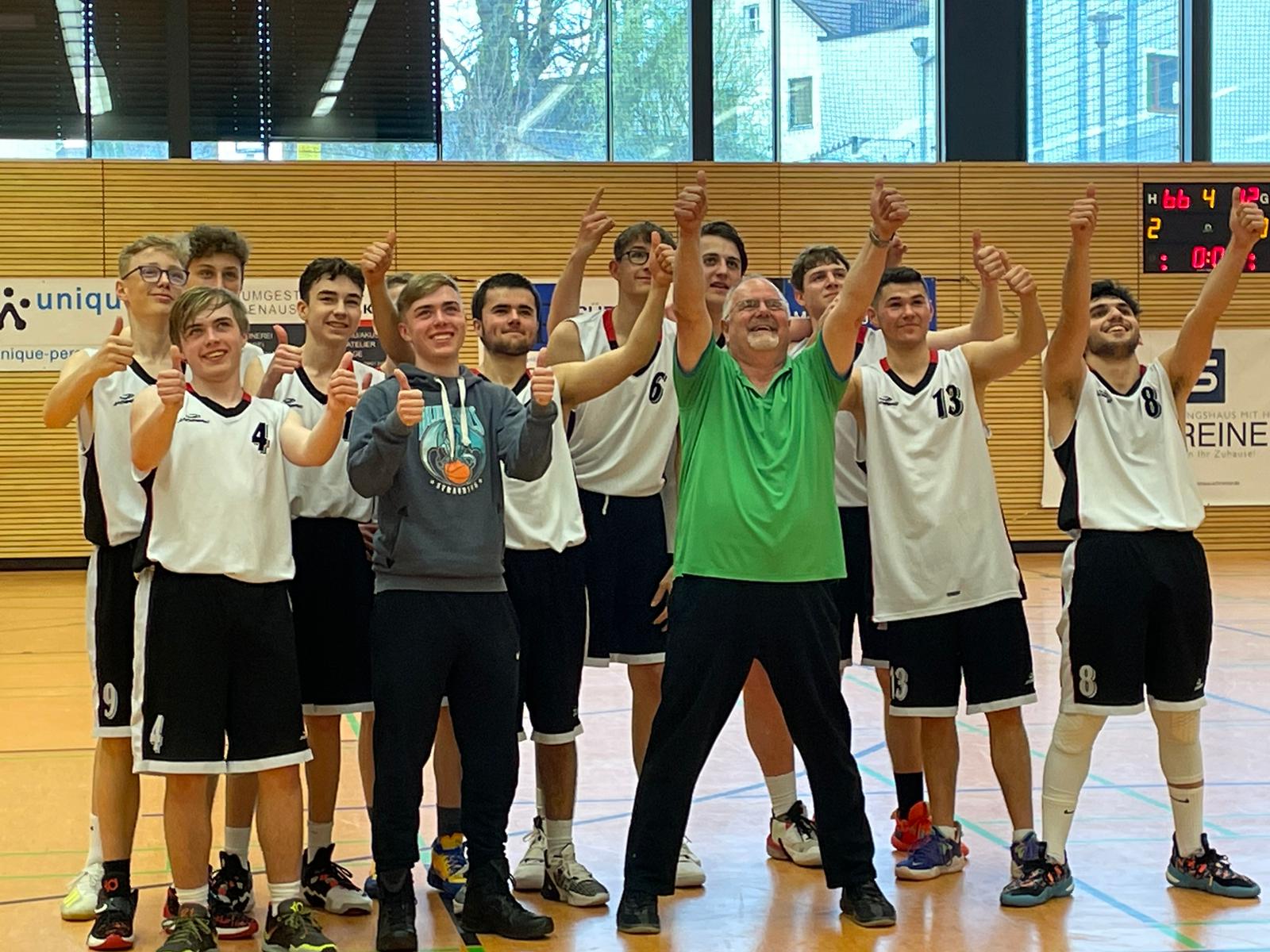 